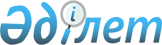 О внесении изменений в решение Атбасарского районного маслихата от 27 июня 2012 года № 5С 7/4 "Об утверждении Правил оказания жилищной помощи   малообеспеченным семьям (гражданам) проживающим в Атбасарском районе"
					
			Утративший силу
			
			
		
					Решение Атбасарского районного маслихата Акмолинской области от 25 апреля 2013 года № 5С 15/7. Зарегистрировано Департаментом юстиции Акмолинской области 22 мая 2013 года № 3748. Утратило силу решением Атбасарского районного маслихата Акмолинской области от 9 февраля 2015 года № 5С 31/5      Сноска. Утратило силу решением Атбасарского районного маслихата Акмолинской области от 09.02.2015 № 5С 31/5 (вводится в действие со дня официального опубликования).      Примечание РЦПИ.

      В тексте документа сохранена пунктуация и орфография оригинала.

      В соответствии со статьей 6 Закона Республики Казахстан от 23 января 2001 года "О местном государственном управлении и самоуправлении в Республике Казахстан", статьей 97 Закона Республики Казахстан от 16 апреля 1997 года "О жилищных отношениях", постановлением Правительства Республики Казахстан от 30 декабря 2009 года № 2314 "Об утверждении Правил предоставления жилищной помощи", Атбасарский районный маслихат РЕШИЛ:



      1. Внести в решение Атбасарского районного маслихата "Об утверждении Правил оказания жилищной помощи малообеспеченным семьям (гражданам) проживающим в Атбасарском районе" от 27 июня 2012 года № 5С 7/4 (зарегистрировано в Реестре государственной регистрации нормативных правовых актов за № 1-5-188, опубликовано от 27 июля 2012 года в газетах "Атбасар", "Простор") следующие изменения:



      заголовок решения на государственном языке изложить в новой редакции:

      "Атбасар ауданында тұратын аз қамтылған отбасыларына (азаматтарға) тұрғын үй көмегін көрсету қағидасын бекіту туралы";



      пункт 1 решения на государственном языке изложить в новой редакции:

      "1. Қоса беріліп отырған Атбасар ауданында тұратын аз қамтылған отбасыларына (азаматтарға) тұрғын үй көмегін көрсету Қағидасы бекітілсін";



      на государственном языке в Правилах оказания жилищной помощи малообеспеченным семьям (гражданам) проживающим в Атбасарском районе, утвержденных указанным решением:



      заголовок изложить в новой редакции:

      "Атбасар ауданында тұратын аз қамтылған отбасыларына (азаматтарға) тұрғын үй көмегін көрсету Қағидасы";



      абзац первый изложить в новой редакции:

      "Осы Қағида Қазақстан Республикасының 1997 жылғы 16 сәуірдегі "Тұрғын үй қатынастары туралы" Заңына, Қазақстан Республикасы Үкіметінің 2009 жылғы 14 сәуірдегі № 512 "Әлеуметтік тұрғыдан қорғалатын азаматтарға телекоммуникация қызметтерін көрсеткені үшін абоненттік төлемақы тарифінің көтерілуіне өтемақы төлеудің кейбір мәселелері туралы" қаулысына, Қазақстан Республикасы Үкіметінің 2009 жылғы 30 желтоқсандағы № 2314 "Тұрғын үй көмегін көрсету Ережесін бекіту туралы" қаулысына сәйкес әзірленген және Атбасар ауданында тұратын аз қамтылған отбасыларына (азаматтарға) тұрғын үй көмегін тағайындаудың мөлшерін және тәртібін анықтайды.".



      2. Настоящее решение вступает в силу со дня государственной регистрации в Департаменте юстиции Акмолинской области и вводится в действие со дня официального опубликования.      Председатель сессии

      районного маслихата                        Муратов Р.Р.      Секретарь Атбасарского

      районного маслихата                        Борумбаев Б.А.      "СОГЛАСОВАНО"      Аким

      Атбасарского района                        Сагдиев Е.Б.
					© 2012. РГП на ПХВ «Институт законодательства и правовой информации Республики Казахстан» Министерства юстиции Республики Казахстан
				